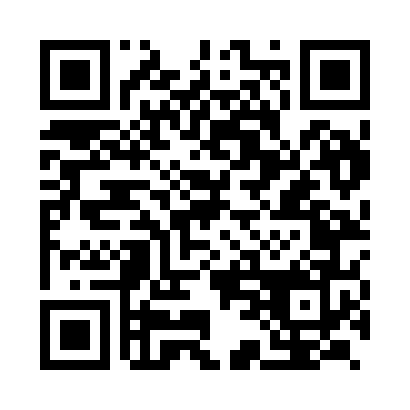 Prayer times for Kankardo, IndiaWed 1 May 2024 - Fri 31 May 2024High Latitude Method: One Seventh RulePrayer Calculation Method: University of Islamic SciencesAsar Calculation Method: HanafiPrayer times provided by https://www.salahtimes.comDateDayFajrSunriseDhuhrAsrMaghribIsha1Wed4:185:3912:104:476:428:032Thu4:175:3812:104:476:428:043Fri4:165:3712:104:476:438:044Sat4:155:3712:104:476:438:055Sun4:145:3612:104:476:448:066Mon4:135:3512:104:476:448:067Tue4:135:3512:104:476:458:078Wed4:125:3412:104:476:458:089Thu4:115:3312:104:476:468:0810Fri4:105:3312:094:486:468:0911Sat4:105:3212:094:486:478:1012Sun4:095:3212:094:486:478:1013Mon4:085:3112:094:486:488:1114Tue4:075:3112:094:486:488:1215Wed4:075:3012:094:486:498:1316Thu4:065:3012:094:486:498:1317Fri4:055:2912:094:496:508:1418Sat4:055:2912:104:496:508:1519Sun4:045:2912:104:496:518:1520Mon4:045:2812:104:496:518:1621Tue4:035:2812:104:496:528:1722Wed4:035:2812:104:496:528:1723Thu4:025:2712:104:506:538:1824Fri4:025:2712:104:506:538:1925Sat4:015:2712:104:506:548:1926Sun4:015:2612:104:506:548:2027Mon4:005:2612:104:506:558:2128Tue4:005:2612:104:516:558:2129Wed4:005:2612:114:516:558:2230Thu3:595:2612:114:516:568:2231Fri3:595:2512:114:516:568:23